JA-180W 无线三技术探测器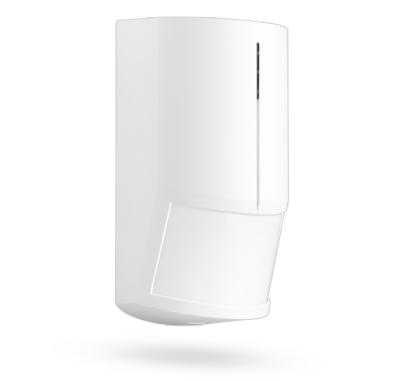 这是一款新无线三技术探测器（红外+微波+人工智能），最大程度减低了探测器的误报几率，该探测器适用于Jablotron100报警系统。探测范围：12X12M.探测器通过JABLOTRON无线协议与主机通信，采用锂电池供电，寿命可达3-5年。两级灵敏度可调，微波范围可调省电时间可调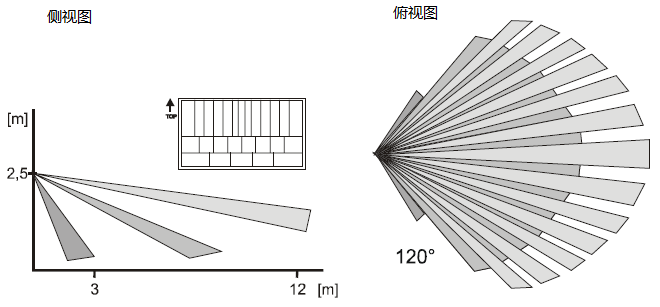 技术规格电源	类型CR14500, 3.6伏锂电池典型的电池寿命	大约2年 (5分钟的睡眠模式)通讯范围	大约 300m (开阔区域)建议安装高度	2.0 ~2.5 m 相对于水平地面高度探测角度/探测距离	110° / 12 m 安装环境 参照EN 50131-1	室内安装II级.适应温度范围	-10 ~ +40 °C产品尺寸：110*60*51mm重量：114gEN 50131-1,CLC/TS 50131-2-2, EN 50131-5-3 classification	2级符合规定	ETSI EN 300220, EN 50130-4, EN 55022, EN 60950-1执行标准	ERC REC 70-03